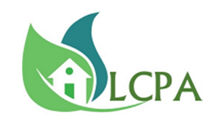 	         Le Crotoy Préservé et Authentique	                                                      Association régie par la loi du 1er juillet 1901										Le Crotoy le 26 février 2020			Liste des questions à poser aux candidats aux municipales 2020 du CrotoyQuestions touchant à l’architecture et à l’urbanisme

1) Politique de protection et de mise en valeur de l’architecture ancienne du Crotoy ? Aboutissement du projet de l’Aire de Valorisation de l’Architecture et du Patrimoine (AVAP) en cours de finalisation avec la révision du PLU, ces deux dossiers étant semble-t-il pilotés dans le cadre de la Communauté de communes Ponthieu Marquenterre
2) Les maisons en déshérence : projets de la Commune pour inciter à la rénovation et à la réutilisation des bâtiments ??
3) Le patrimoine immobilier de la Commune (l’ancienne école de garçons rue Jules Verne, la ferme Poidevin sur la route de Saint Firmin, la maison Mignon rue Jules Verne, l’église, etc.) 
Projets d’utilisation et de valorisation ??
4) Le plan de prévention des risques naturels et d’inondation et ses incidences sur l’entretien du patrimoine architecturalQuestions touchant à l’environnent et au cadre naturel
5) Le Centre conchylicole et le projet de centre de traitement des coques : éradication des odeurs pestilentielles qui incommodent le voisinage et les touristes et des rejets pollués qui interdisent la baignade et les jeux des enfants dans l’eau.
6) Devenir des plans d’eau et réhabilitation du Centre nautique pour favoriser les activités sportives maritimes.
7) Défense des chemins de randonnée pédestre ou équestre pour favoriser d’autres activités sportives et l’observation de la nature.Questions touchant à la participation citoyenne8) Proposition d’outils pour faciliter, voire provoquer la participation citoyenne.9) Relation avec les Associations pour les entendre et les soutenir.
Les administrateurs de LCPA